Ji.hlava jede do New Yorku, Bruselu i Vídně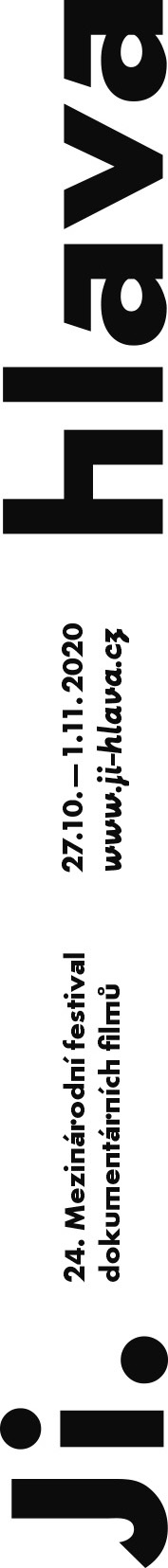 Ozvěny třiadvacátého Mezinárodního festivalu dokumentárních filmů Ji.hlava  startují dnes v New Yorku. Nabitý filmový program čeká také Brusel, Antverpy nebo Vídeň. Diváci se mohou těšit na oceněné filmy loňské Ji.hlavy, debaty s filmaři i masterclass. Ozvěny probíhají ve spolupráci s Českými centry. Třetí ročník festivalových Ozvěn v New Yorku (20. 2., 25. 2., 27. 2.) nabídne třídenní program: zahájí jej rumunský snímek Učit režiséra Alexe Brendey. Film, jehož hrdinou je venkovský učitel matematiky s netradičními výukovými metodami, si z loňské Ji.hlavy odvezl cenu za nejlepší dokumentární film střední a východní Evropy. „Těší nás, že díky Ozvěnám je možné uvést v Ji.hlavě oceněné české i zahraniční filmy v mezinárodním prostředí a propojit filmaře s místními profesionály i publikem,“ říká ředitel dokumentární Ji.hlavy Marek Hovorka.A na co se diváci v New Yorku mohou ještě těšit? Třeba na snímek Postiženi muzikou režiséra Radovana Síbrta, který také film osobně uvede. Dokument zachycující hudební kroužek Jedličkova ústavu, dnes známého jako kapela The Tap Tap, získal na třiadvacáté Ji.hlavě Cenu diváků. „Jakkoliv to bylo zpočátku těžké, snažil jsem se natočit film podobným způsobem, jakým se členové kapely vyrovnávají se svým osudem. Bez sentimentu, zbytečné lítosti, politické korektnosti a s černo černým humorem,“ říká Síbrt o filmu. Program newyorských Ozvěn uzavře Fonja režisérky Liny Zacher. Film, který si z Ji.hlavy odnesl cenu za nejlepší světový dokument, vytvořili spolu s filmařkou delikventi z největšího převýchovného zařízení na Madagaskaru. O několik dní později navážou na New York již osmé Ozvěny MFDF Ji.hlava v Belgii (4. 3. – 9. 3). Program, který letos bude probíhat nejen v Bruselu, ale i v Antverpách, nabídne na desítku filmových promítání, diskuse nebo masterclass. Ozvěny zahájí ve filmovém sále Evropského parlamentu snímek Postiženi muzikou Radovana Síbrta. Druhý den pak diváci zhlédnou FREM slovenské režisérky Viery Čákanyové. „Natáčení tohoto filmu byla v každém ohledu extrémní zkušenost, a to nejen fyzická, protože jsme točili na Antarktidě. Musela jsem myslet nemyslitelné. Přestat být člověkem,“ říká o své filmové eseji režisérka. V Belgii nebude chybět ani nejlepší český dokument: Sólo režiséra Artemia Benkiho. Jedná se o portrét talentovaného argentinského klavíristy Martína Perina, jehož slibnou kariéru ovlivnil dlouhodobý pobyt na psychiatrické klinice. „Svým filmem jsem chtěl přispět k destigmatizaci lidí s duševním onemocněním a k rozostření hranice mezi tím, co je dnes běžně vnímáno jako normální, a co už nikoli,“ říká Benki o své celovečerní prvotině. Diváci se mohou těšit i na výše zmíněný dokument Učit rumunského režiséra Alexe Brendey. Ten zde navíc doplní beseda s protagonistou filmu – transylvánským učitelem Dorinem Ionitou. Poslední den Ozvěn přinese německý snímek V mém těle režisérky Anny-Sophie Richard, který se věnuje tématu domácího násilí. „Pro ženy je domov tím nejnebezpečnějším místem,“ přibližuje film režisérka, která divákům, v rámci masterclass, přiblíží způsob své tvůrčí práce. Celý program završí belgický snímek Afázie, za který si režisérka Jelena Jureša odnesla z Ji.hlavy cenu za nejlepší debut. Březen pak nabídne dvoudenní Ozvěny ve Vídni (9. 3. – 10. 3.). Kromě Sóla Artemia Benkiho se mohou diváci těšit na Ukradený stát slovenské filmařky Zuzany Piussi. Snímek předkládá zdrcující obraz Slovenska třicet let po pádu komunismu. „Vražda novináře Jana Kuciaka nastolila víc otázek, než kdo je vrah. Tragédie odhalila skutečný obraz společenských institucí a vytvořila okno, ve kterém bylo možné to zachytit i na kameru,“ říká Zuzana Piussi o filmu. A právě na Slovensko se ji.hlavské Ozvěny přesunou na začátku dubna. V Bratislavě proběhnou projekce, debaty i masterclasses. Kompletní program Ozvěn 23. dokumentární Ji.hlavy naleznete na www.ji-hlava.cz/ozvenyOzvěny 23. MFDF Ji.hlava v New Yorku:  20., 25., 27. února 2020
Ozvěny 23. MFDF Ji.hlava v Belgii: 4. – 9. března 2020
Ozvěny 23. MFDF Ji.hlava ve Vídni: 9. – 10. března 2020 PARTNEŘI České centrum BruselČeské centrum New YorkČeské centrum VídeňKraj VysočinaMěsto JihlavaEvropský parlament - Evropská lidová strana, Zelení / Evropská svobodná aliance, Obnova EvropyVelvyslanectví ČR v BruseluVelvyslanectví ČR ve VídniCinema AventureDe CinemaRITCS School of ArtsUniversity of AntwerpRumunský kulturní institut v BruseluRumunský kulturní institut v New Yorku